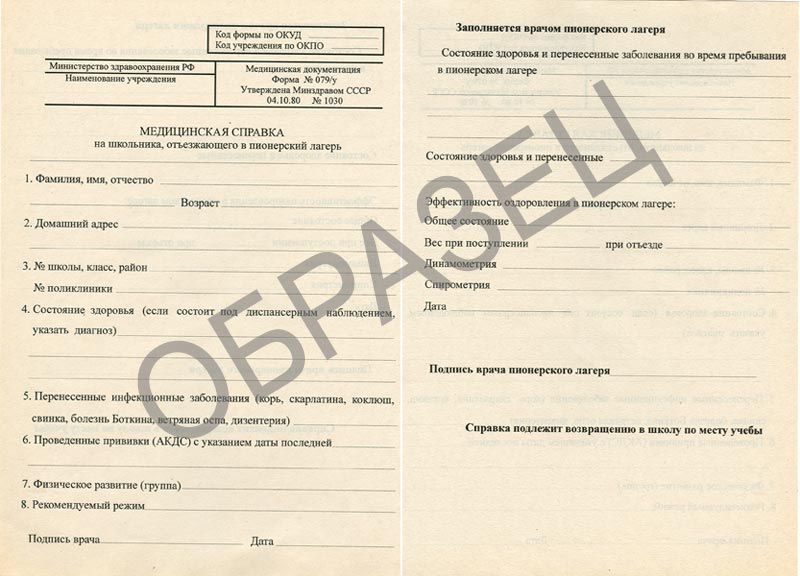 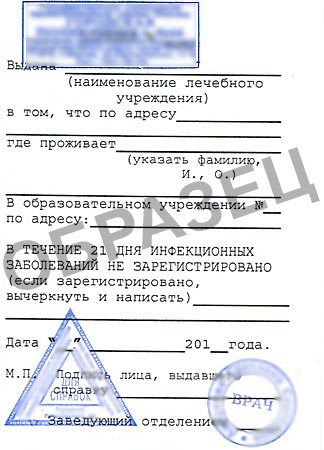 Кроме этих справок требуется справка для бассейна (!)